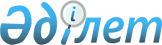 Об утверждении Плана мероприятий по подготовке спортсменов Республики Казахстан к участию в очередных XXI зимних Олимпийских играх 2010 года в Ванкувере (Канада), 16-х Азиатских играх 2010 года в Гуанчжоу (Китайская Народная Республика), 7-х зимних Азиатских играх 2011 года в городах Астане и Алматы (Республика Казахстан) и XXX Олимпийских играх 2012 года в Лондоне (Соединенное Королевство Великобритании и Северной Ирландии)Распоряжение Премьер-Министра Республики Казахстан от 20 декабря 2009 года № 170-р

      В целях реализации пункта 3 постановления Правительства Республики Казахстан от 13 июля 2009 года № 1059 "О мерах по подготовке спортсменов Республики Казахстан к участию в очередных XXI зимних Олимпийских играх 2010 года в Ванкувере (Канада), 16-х Азиатских играх 2010 года в Гуанчжоу (Китайская Народная Республика), 7-х зимних Азиатских играх 2011 года в городах Астане и Алматы (Республика Казахстан) и XXX Олимпийских играх 2012 года в Лондоне (Соединенное Королевство Великобритании и Северной Ирландии)":



      1. Утвердить прилагаемый План мероприятий по подготовке спортсменов Республики Казахстан к участию в очередных XXI зимних Олимпийских играх 2010 года в Ванкувере (Канада), 16-х Азиатских играх 2010 года в Гуанчжоу (Китайская Народная Республика), 7-х зимних Азиатских играх 2011 года в городах Астане и Алматы (Республика Казахстан) и XXX Олимпийских играх 2012 года в Лондоне (Соединенное Королевство Великобритании и Северной Ирландии) (далее - План мероприятий).



      2. Государственным органам и заинтересованным организациям (по согласованию):



      1) обеспечить надлежащее и своевременное исполнение Плана мероприятий;



      2) предоставлять раз в год, к 10 декабря, информацию о ходе выполнения Плана мероприятий в Министерство туризма и спорта Республики Казахстан.



      3. Министерству туризма и спорта Республики Казахстан обеспечить предоставление в Правительство Республики Казахстан раз в год к 20 декабря сводной информации о ходе выполнения Плана мероприятий.      Премьер-Министр                            К. Масимов

Утвержден          

распоряжением Премьер-Министра

Республики Казахстан     

от 20 декабря 2009 года № 170-р

План мероприятий по подготовке спортсменов Республики Казахстан

к участию в очередных XXI зимних Олимпийских играх 2010 года в

Ванкувере (Канада), 16-х Азиатских играх 2010 года в Гуанчжоу

(Китайская Народная Республика), 7-х зимних Азиатских играх

2011 года в городах Астане и Алматы (Республика Казахстан) и

XXX Олимпийских играх 2012 года в Лондоне (Соединенное

Королевство Великобритании и Северной Ирландии)Примечание: расшифровка аббревиатур:

МТС  - Министерство туризма и спорта Республики Казахстан

РГКП - республиканское государственное казенное предприятие

НОК  - Национальный Олимпийский комитет Республики Казахстан

РБ   - республиканский бюджет

МБ   - местный бюджет
					© 2012. РГП на ПХВ «Институт законодательства и правовой информации Республики Казахстан» Министерства юстиции Республики Казахстан
				№

п/пМероприятияФорма

завершенияОтветствен-

ные за

исполнениеСрок

исполненияИсточники и

суммы

финансирования

(тыс. тенге)1234561. Организационные мероприятия по подготовке и участию национальных сборных

команд Республики Казахстан на Олимпийских и Азиатских играх1. Организационные мероприятия по подготовке и участию национальных сборных

команд Республики Казахстан на Олимпийских и Азиатских играх1. Организационные мероприятия по подготовке и участию национальных сборных

команд Республики Казахстан на Олимпийских и Азиатских играх1. Организационные мероприятия по подготовке и участию национальных сборных

команд Республики Казахстан на Олимпийских и Азиатских играх1. Организационные мероприятия по подготовке и участию национальных сборных

команд Республики Казахстан на Олимпийских и Азиатских играх1. Организационные мероприятия по подготовке и участию национальных сборных

команд Республики Казахстан на Олимпийских и Азиатских играх1Создание постоянно

действующего Штаба по

подготовке спортсменов

национальных сборных

команд Республики

Казахстан (далее -

спортсмены) к участию в

очередных XXI зимних

Олимпийских играх 2010

года в Ванкувере

(Канада), 16-х

Азиатских играх 2010

года в Гуанчжоу

(Китайская Народная

Республика), 7-х зимних

Азиатских играх 2011

года в городах Астане и

Алматы (Республика

Казахстан) и XXX

Олимпийских играх 2012

года в Лондоне

(Соединенное

Королевство

Великобритании и

Северной Ирландии)

(далее - зимних

(летних) Азиатских,

Олимпийских играх)Приказ МТСМТСЯнварь

2010 г.РБ: 2010 год -

10 671,0

2012 год -

45 937,0

программа 012

"Развитие спорта

высших

достижений"2Утверждение

индивидуальных планов

подготовки спортсменов-

кандидатов для участия

в зимних (летних)

Азиатских, Олимпийских

играхПриказ МТСМТС,

федерации по

видам спорта

(по

согласованию)20 января

2010,

2011 г.гНе требуется3Анализ результатов

выступлений спортсменов

и ближайших соперников

на международных

соревнованияхАналитическая

информация в

МТСАкиматы

областей,

городов

Астаны и

Алматы, НОК

(по

согласованию), федерации

по видам

спорта (по

согласованию)10 декабря

2010,

2011 г.г.Не требуется4Анализ подготовки

спортсменов и

планируемые результаты

их выступлений на

зимних (летних)

Азиатских, Олимпийских

играхАналитическая

информация в

МТСАкиматы

областей,

городов

Астаны и

Алматы,

федерации

по видам

спорта (по

согласованию)Летние виды

10 декабря

2010,

2011 г.г.Не требуется5Разработка плана-

задания по завоеванию

медалей различного

достоинства на зимних

(летних) Азиатских,

Олимпийских играхИнформация в

МТСАкиматы

областей,

городов

Астаны и

АлматыНа

олимпийский

цикл по

зимним и

летним видам

спорта

10 июня

2010 г.Не требуется6Обеспечение участия

спортсменов в

спортивных мероприятиях

согласно ежегодному

Календарному плану

спортивных мероприятийИнформация в

Правительство

Республики

КазахстанМТС, акиматы

областей,

городов

Астаны и

Алматы25 декабря

2010,

2011 г.г.РБ: 2010 год -

456 033,0

2011 год -

497 076,0

2012 год - 

539 328,0 программа 012 "Развитие

спорта высших

достижений"

МБ: 2010 год -

1399739,7

2011 год -

1 391773,0

2012 год -

1410860,0

программа 260003

"Проведение

спортивных

мероприятий на

областном

уровне"

программа 260004

"Подготовка и

участие членов

областных

сборных

команд по

различным видам

спорта на

республиканских

и международных

спортивных

соревнованиях"

260006

"Дополнительное

образование для

детей"7Материальное

стимулирование и

улучшение бытовых

условий спортсменов

кандидатов на участие в

зимних (летних)

Азиатских, Олимпийских

играхИнформация в

МТСЗаинтересо-

ванные

акиматы

областей,

городов

Астаны и

Алматы10 декабря,

ежегодноМБ: 2010 год -

145863,1

2011 год -

140953,4

2012 год -

132155,0

программа 260003

"Проведение

спортивных

мероприятий на

областном

уровне"

программа 260004

"Подготовка и

участие членов

областных

сборных

команд по

различным видам

спорта на

республиканских

и международных

спортивных

соревнованиях"8Проведение семинара-

совещания по вопросам

подготовки и участия

спортсменов на зимних

(летних) Азиатских,

Олимпийских играхИнформация в

Правительство

Республики

КазахстанМТС,

федерации по

видам спорта

(по

согласованию)10 декабря,

ежегодноРБ: 2010 год -

14 239,0

2011 год - 

15 521,0

2012 год -

16 840,0 программа

012 "Развитие

спорта высших

достижений"9Определение состава

претендентов по

завоеванию олимпийских

медалей и призовых мест

на зимних (летних)

Азиатских, Олимпийских

играх и заключение

контрактов с нимиИнформация в

МТСРГКП

"Дирекция

штатных

национальных

команд и

спортивного

резерва"

Комитета

по спорту МТС

РК, федерации

по видам

спорта (по

согласованию)10 декабря

2010 г.Не требуется10Определение спортивных

баз для проведения

заключительного этапа

подготовки к зимним

(летним) Азиатским,

Олимпийским играм,

включая зарубежные

спортивные базыИнформация в

МТСРГКП

"Дирекция

штатных

национальных

команд и

спортивного

резерва"

Комитета

по спорту МТС

РК, федерации

по видам

спорта (по

согласованию)10 декабря

ежегодноРБ: 2010 год -

497 559,0

2011 год -

542 339,0

2012 год -

588 438,0 программа

012 "Развитие

спорта высших

достижений"11Обеспечение спортсменов

спортивной экипировкой

и спортивным инвентаремПриказ МТСМТС, акиматы

областей,

городов

Астаны и

АлматыЛетние виды:

Декабрь

2010,

2011 г.г. Зимние

виды: Апрель

2010,

2011 г.г.РБ: 2010 год -

47 512,0

2011 год -

55 600,0

2012 год -

66 000,0 программа

012 "Развитие

спорта высших

достижений"

МБ: 2010 год -

121069,0

2011 год -

122841,0

2012 год -

131963,0

программа 260003

"Проведение

спортивных

мероприятий на

областном

уровне"

программа 260004

"Подготовка и

участие членов

областных

сборных

команд по

различным видам

спорта на

республиканских

и международных

спортивных

соревнованиях"

260006

"Дополнительное

образование для

детей"2. Медицинское и медико-биологическое обеспечение2. Медицинское и медико-биологическое обеспечение2. Медицинское и медико-биологическое обеспечение2. Медицинское и медико-биологическое обеспечение2. Медицинское и медико-биологическое обеспечение2. Медицинское и медико-биологическое обеспечение12Обеспечение

комплексного

медицинского контроля

над состоянием здоровья

спортсменовИнформация в

МТСРГКП "Центр

спортивной

медицины и

реабилитации"

Комитета по

спорту МТСРК10 декабря

ежегодноРБ: 2010 год -

27 087,0

2011 год -

15 478,0

2012 год -

11 609,0

 

 

 

программа 012

"Развитие спорта

высших

достижений"13Обеспечение спортсменов

необходимыми

витаминными

препаратами,

фармакологическими и

восстановительными

средствамиИнформация в

МТСРГКП "Центр

спортивной

медицины и

реабилитации"

Комитета по

спорту

МТСРК10 декабря

ежегодноРБ: 2010 год -

27 087,0

2011 год -

15 478,0

2012 год -

11 609,0

 

 

 

программа 012

"Развитие спорта

высших

достижений"14Обеспечение мер по

антидопинговому

воспитанию спортсменовИнформация в

МТСРГКП

"Антидопин-

говая

лаборатория

спортсменов"

Комитета по

спорту

МТСРК, НОК (по

согласованию), федерации

по видам

спорта (по

согласованию)10 декабря

ежегодноНе требуется15Проведение

допинг-тестирования

спортсменов-кандидатов

для участия в зимних

(летних) Азиатских,

Олимпийских играхИнформация в

МТСРГКП

"Антидопин-

говая

лаборатория

спортсменов"

Комитета по

спорту МТСРК10 декабря

ежегодноРБ: 2010 год -

34 592,0

2011 год -

19 218,0

2012 год - 

16 949,0 программа

012 "Развитие

спорта высших

достижений"3. Аккредитация3. Аккредитация3. Аккредитация3. Аккредитация3. Аккредитация3. Аккредитация16Оформление необходимых

документов для

получения аккредитации

делегаций Республики

Казахстан, выезжающих

для участия в зимних

(летних) Азиатских,

Олимпийских играхИнформация в

Правительство

Республики

КазахстанМТС, НОК (по

согласованию), федерации

по видам

спорта (по

согласованию)10 декабря

ежегодноНе требуется4. Патриотическая и информационно-пропагандистская работа4. Патриотическая и информационно-пропагандистская работа4. Патриотическая и информационно-пропагандистская работа4. Патриотическая и информационно-пропагандистская работа4. Патриотическая и информационно-пропагандистская работа4. Патриотическая и информационно-пропагандистская работа17Проведение мероприятий,

связанных с

торжественными

проводами спортивных

делегаций Республики

Казахстан, выезжающих

для участия в зимних

(летних) Азиатских,

Олимпийских играхПриказ МТСМТС,

заинтересо-

ванные

акиматы

областей,

городов

Астаны и

АлматыЯнварь

2010 г.

Январь

2011 г.

Май 2012 г.РБ: 2010 год -

764,0

2012 год -

3 520,0

программа 012

"Развитие спорта

высших

достижений"

МБ: 2010 год -

8818,0

2011 год -

860,0

2012 год -

13953,0

программа 260033

"Проведение

спортивных

мероприятий на

областном

уровне"18Обеспечение необходимой

национальной

атрибутикой места

проведения зимних

(летних) Азиатских,

Олимпийских игрПриказ МТСМТСФевраль

2010 г,

Ноябрь

2010 г,

Февраль

2011 г,

Июль 2012 г.РБ: 2010 год -

1466,0

2012 год -

1810,0

программа 012

"Развитие

спорта высших

достижений"Всего средств из

республиканского и

местного бюджетов:

 

 

 

 

 

 

 

 

в том числе из

республиканского

бюджета:

 

 

 

 

 

 

в том числе из

местного бюджета:2010 год -

2765413,0

2011 год -

2801659,0

2012 год -

2979362,0

Итого: 8546434,0

 

 

 

 

2010 год -

1 089923,0

2011 год -

1 145232,0

2012 год -

1290431,0

Итого: 3525586,0

 

 

 2010 год -

1675489,8

2011 год -

1656427,4

2012 год -

1688931,0

Итого: 5020848,2